Science et technologie				Je m’appelle_______________________________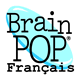 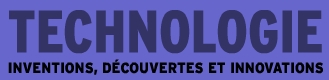 Naviguez à https://fr.brainpop.com/technoingenierie/filmsgratuits/ (SI LE SITEWEB EST GRATUIT CE JOUR-LA, CHOISISSEZ N’IMPORTE QUEL FILM EN TECHNOINGENERIE) Choisissez un thème qui vous intéresse.  Quel thème avez-vous choisi?  _____________________________________________.  Regardez la vidéo une fois SANS SOUS-TiTRES.  Mettez les sous-titres (cliquer sur « ST ») et visionnez la vidéo de nouveau.  Répétez la vidéo si nécessaire pour la comprendre.Maintenant, passez le quiz pop (quiz progressif).  Repassez le quiz jusqu'à ce que vous savez toutes les réponses correctes.  Premier score :  ____/10      Deuxième score :  ____/10 Quels sont les mots et phrases de vocabulaire importants pour comprendre le thème?1._____________________________________________= ____________________________________________2._____________________________________________= ____________________________________________3._____________________________________________= ____________________________________________4._____________________________________________= ____________________________________________5._____________________________________________= ____________________________________________6._____________________________________________= ____________________________________________7._____________________________________________= ____________________________________________8._____________________________________________= ____________________________________________9._____________________________________________= ____________________________________________10. ____________________________________________= ___________________________________________Y a-t’il des personnages ou d’autres noms propres importants au thème ?1.____________________________________________:________________________________________________________________________________________________________________________________________________2.____________________________________________:________________________________________________________________________________________________________________________________________________3.____________________________________________:________________________________________________________________________________________________________________________________________________4.____________________________________________:________________________________________________________________________________________________________________________________________________Quels infos/faits/connaissances avez-vous appris ?  (phrases complètes)1._____________________________________________________________________________________________________________________________________________________________________________________2._____________________________________________________________________________________________________________________________________________________________________________________3._____________________________________________________________________________________________________________________________________________________________________________________ Est-ce que la leçon vous a plu ?  Pourquoi, pourquoi pas ?______________________________________________________________________________________________________________________________________________________________________________________Soyez prêts à partager vos mots, infos et connaissances avec vos collègues !